OTWARCIE WYSTAWYGRANICE RZECZPOSPOLITEJ 1918-1945	wypożyczonej zMuzeum Żup Krakowskich w Wieliczce,W dniach od 31 października  do 29 listopada 2019 Zabytkowy Zespół Parkowo-Dworski Sieniawa 302 wystawa planszowa plenerowa ogólnodostępnaSerdecznie zapraszamy na lekcję historii.www.dworwsieniawie.plGranice Pzeczpospolitej 1918 -1945” – wystawa prezentuje zagadnienia związane z formowaniem się państwa polskiego na przestrzeni ostatnich 100 lat, któremu towarzyszyły wojny, powstania, plebiscyty i trudne najczęściej relacje ze wszystkimi niemal sąsiadami Polski.1-2.Odrodzenie Polski3.Powstanie Wielkopolskie4-5.Powstania Śląskie6. Pomorze Gdańskie, Wolne Miasto Gdańsk, Powiśle, Warmia i Mazury7.Litwa8.Ukraina9-11.Wojna polsko-bolszewicka12.Śląsk Cieszyński13.Jak była II Rzeczpospolita14.Sytuacja Polski przed II wojną światową15.Podział Polski we wrześniu 1939 roku16-17.Granice Polski po II wojnie światowej18.Polska powojenna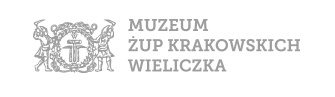 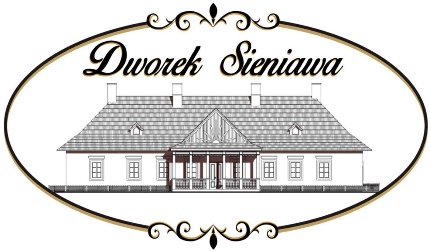 